AGENDA ITEM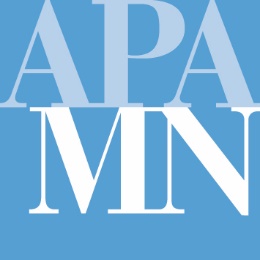 APA Minnesota Board of Directors MeetingDATE: Name:Name:Committee: Action Requested? Background (attach additional sheets for tables, images, etc.):Background (attach additional sheets for tables, images, etc.):Requested Action:Motion to: Requested Action:Motion to: Attachments/Enclosures?Attachments/Enclosures?